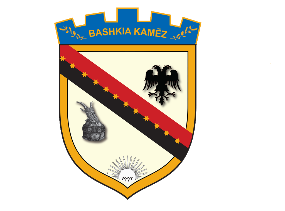 REPUBLIKA E SHQIPËRISËBASHKIA KAMËZNr._____ prot.							                Kamëz, më ___.___.2020NJOFTIM PËR SHPALLJE REZULTATI     Në mbështetje të Ligjit Nr. 139/2015, “Për veteqeverisjen vendore, Ligjit Nr.152/2013 “Për nëpunësin civil”, i ndryshuar, VKM-së nr. 242, datë 18.03.2015, i ndryshuar, “Për pranimin, Lëvizjen paralele,Përiudhën e Provës,dhe Emërimin në Kategorinë i  mesem Drejtures”,publikojmë emrin e Kandidatit fitues për konkursin, “Drejtor” në Drejtorinë Projekteve&Investimeve.Komiteti i përhershëm i pranimit,në përfundim të proçedurës së testimit me shkrim dhe me gojë,shpall emerin e fituesit për pozicionin “Drejtor” në Drejtorinë e Projekteve&Investimeve,si më poshtë vijon:Zj.Eglantina Disha    85 pikeKomiteti i Përhershem i Pranimit